Algebra 1 Syllabus 2015-2016Algebra 1: 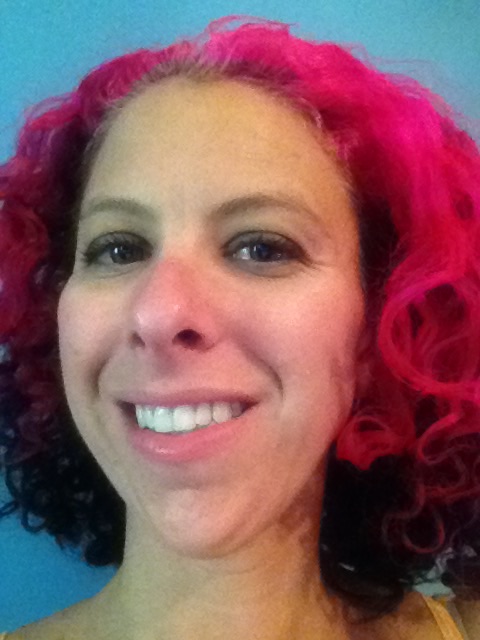 Algebra I provides a formal development of the algebraic skills and concepts necessary for students to succeed in advanced courses.  In particular, the instructional program in this course provides for the use of algebraic skills in a wide range of problem-solving situations.  The concept of function is emphasized throughout the course.  Topics include: (1) operations with real numbers, (2) linear equations and inequalities, (3) relations and functions, (4) polynomials, (5) algebraic fractions, and (6) nonlinear equationsClassroom Expectations:Come to class on time and be prepared to work.Be respectful of peers and teachersComplete and turn in assignments on timeAll work is to be done in pencilCell phones are not allowed to be out in the classroom, unless permission is given by teacher.  We will use various forms of technology: laptop, iPad, cell phone.Required:                        Course Materials:                                           *Algebra 1 Textbook       	*Composition Book										*Calculator											*PencilCourse Schedule:Algebra 1 is offered as an alternating class, spanning both semesters of the 2015-2016 school year.Homework Policy:Homework is due at the beginning of class.  Homework turned after this time, will not be accepted. If you are absent, you have as many days as you missed to make up your work.I feel that completing homework shows responsibility, so if homework is assigned, I expect it to be turned in on time and complete.Additional Information:My Algebra 1 class will be set up for group collaboration.   I feel that group work is important so that students learn to work productively together.  I hope to relate Algebra 1 concepts to real-life, making it more meaningful for the students.  We will use various forms of technology and hands on manipulatives to understand the concepts that we will cover in Algebra 1. I reserve the right to make changes to the syllabi as necessary.Please sign and return to Mrs. Hausvater:Parent SignatureStudent Signature